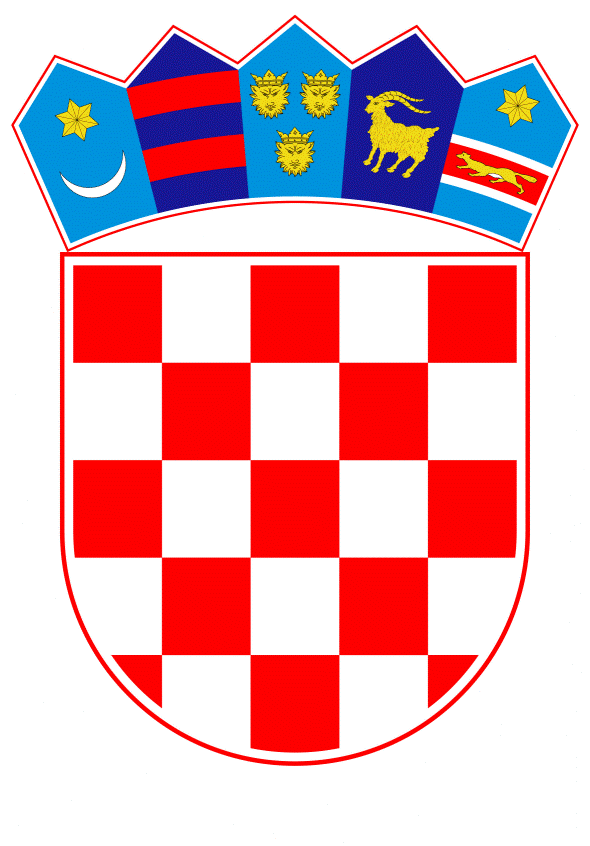 VLADA REPUBLIKE HRVATSKEZagreb,  16. srpnja 2021.______________________________________________________________________________________________________________________________________________________________________________________________________________________________PrijedlogNa temelju članka 31. stavka 2. Zakona o Vladi Republike Hrvatske (Narodne novine, broj 150/11, 119/14, 93/16, 116/18), Vlada Republike Hrvatske je na sjednici održanoj ___________ 2021. godine donijelaO D L U K Uo produžetku financiranja u 2021. godini provedbe Programa energetske obnove obiteljskih kuća za razdoblje od 2014. do 2020. godine s detaljnim planom za razdoblje do kraja 2020. godineI.Ovom Odlukom se, radi osiguravanja kontinuiteta energetske obnove zgrada stambenog sektora koja se provodi sukladno Programu energetske obnove obiteljskih kuća za razdoblje od 2014. do 2020. godine s detaljnim planom za razdoblje do kraja 2020. godine ("Narodne novine", broj 57/2020), produljuje rok za ostvarivanje prava na sufinanciranje do 31. prosinca 2021. godine.II.Sredstva za sufinanciranje iz točke I. ove Odluke osigurana su u Financijskom planu Fonda za zaštitu okoliša i energetsku učinkovitost za 2021. godinu i projekcijama za 2022. i 2023. godinu i to u iznosu od 209.000.000,00 kuna za 2021. godinu, 70.000.000,00 kuna za 2022. godinu, dok je iznos od 121.000.000,00 kuna osiguran Odlukom o raspodjeli rezultata i načinu korištenja viška prihoda u 2021. godini, KLASA: 024-04/21-03/2, URBROJ: 563-01/69-21-3 od 14. travnja 2021., što sveukupno čini iznos od 400 milijuna kuna. Provedbu ove Odluke osigurat će  Fond za zaštitu okoliša i energetsku učinkovitost.III.Ova Odluka stupa na snagu danom donošenja, a objavit će se u Narodnim novinama. KLASA: URBROJ: Zagreb, 										Predsjednik									mr. sc. Andrej PlenkovićO B R A Z L O Ž E N J EOvom Odlukom Vlada Republike Hrvatske na temelju članka 31. stavka 2. Zakona o Vladi Republike Hrvatske (Narodne novine, broj 150/11, 119/14, 93/16 i 116/18), donosi Odluku o produžetku financiranja provedbe Programa energetske obnove obiteljskih kuća za razdoblje od 2014. do 2020. godine s detaljnim planom za razdoblje do kraja 2020. godine.Cilj Programa energetske obnove obiteljskih kuća za razdoblje od 2014. do 2020. godine s detaljnim planom za razdoblje do kraja 2020. godine ( u daljnjem tekstu: Program)  je povećanje energetske učinkovitosti postojećih kuća, smanjenje potrošnje energije i emisija CO2 u atmosferu te smanjenje mjesečnih troškova za energente, uz ukupno poboljšanje kvalitete života. Istovremeno, planiranje i provedba ovih aktivnosti podrazumijeva i angažman lokalnih tvrtki i stručnjaka odnosno potiče gospodarsku aktivnost. U cilju osiguravanja što šireg obuhvata Programa i bržeg ispunjenja nacionalnih ciljeva i obaveza preuzetih iz Direktive 2012/27/EU, Vlada Republike Hrvatske je na sjednici održanoj 26. ožujka 2015. godine donijela Odluku o izmjeni Programa energetske obnove obiteljskih kuća za razdoblje od 2014. do 2020. godine s detaljnim planom za razdoblje od 2014. do 2016. godine (Narodne novine, broj 36/2015) kojom je ukinut model provedbe putem „posrednika“ u vidu JLP(R)S te omogućena izravna prijava građana na javne pozive Fonda za zaštitu okoliša i energetsku učinkovitost za ostvarenje sufinanciranja mjera poboljšanja energetske učinkovitosti i korištenja OIE te kojom se:pružaju jednake mogućnosti svim građanima na području Republike Hrvatske za kandidiranje na Program,skraćuje vremenski tijek provedbe projekta energetske obnove obiteljske kuće,omogućava jednostavnija i učinkovitija provedba te uspješnija apsorpcija sredstava Fonda za zaštitu okoliša i energetsku učinkovitost.Na javni poziv u 2015. godini za sufinanciranje energetske obnove postojećih obiteljskih kuća je pristiglo preko 12 000 prijava građana, a odobreno je sufinanciranje za preko 9 200 projekata. Sufinanciranje je u cijelosti bilo osigurano iz nacionalnih sredstava Fonda za zaštitu okoliša i energetsku učinkovitost.U 2020. godini, sukladno preporukama Europske komisije u Izmjenama direktive o energetskim svojstvima zgrada, kojima se potiču sve države članice da u osmišljavanju mjera politike za energetsku učinkovitost stambenog fonda iste prioritetno provedu među energetski siromašnim građanima, Vlada Republike Hrvatske je na sjednici održanoj 14. svibnja 2020. godine donijela Odluku o donošenju izmjena i dopune Programa energetske obnove obiteljskih kuća za razdoblje od 2014. do 2020. godine s detaljnim planom za razdoblje od 2014. do 2016. godine kojom su po prvi puta stečeni uvjeti za energetsku obnovu obiteljskih kuća za socijalno najugroženije skupine građana u opasnosti od energetskog siromaštva.Temeljem izmjena Programa od strane Fonda za zaštitu okoliša i energetsku učinkovitost su 25. lipnja 2020. godine objavljena dva javna poziva: za građane (su)vlasnike postojećih obiteljskih kuća (dalje u tekstu: Poziv), s iznosom za sufinanciranje u iznosu od 171  milijun kuna te za građane u opasnosti od energetskog siromaštva, s iznosom za financiranje ove skupine građana u iznosu od 32 milijuna kuna.Poziv za građane je privremeno zatvoren 1. rujna 2020. godine, nakon što je ukupan iznos zatraženih bespovratnih sredstava višestruko premašio  ukupno raspoloživi iznos planiranih financijskih sredstava koji je iznosio 203 milijuna kuna.Pozivom su zaprimljene 7 394 prijave od čega je 3 100 prijava prihvaćeno, za što su osigurana bespovratna sredstva od 210, 9 milijuna kuna. 1 200 prijava nije udovoljilo uvjetima poziva, a zbog nedostatka sredstava je odbijena gotovo polovica prijavljenih građana, tj. 3 094 zahtjeva.Novi Program energetske obnove obiteljskih kuća koji će obuhvatiti razdoblje 2021. do 2030. godine je u izradi te će ga Ministarstvo prostornoga uređenja, graditeljstva i državne imovine Vladi RH predložiti na usvajanje sukladno roku propisanom Zakonom o gradnji. Sukladno Dugoročnoj strategiji obnove nacionalnog fonda zgrada do 2050. godine, obveza Republike Hrvatske je trenutnu godišnju stopu obnove ukupne podne površine zgrada od 0,7% podići postepeno na 3% godišnje. Ovi ambiciozni ciljevi iziskuju osiguravanje dodatnih financijskih sredstava za sufinanciranje projekata energetske obnove zgrada. Kako bi se i prije donošenja novog  Programa obnove za obiteljske kuće osigurao kontinuitet obnove predlaže seproduženje roka za ostvarivanje prava na sufinanciranje do 31. prosinca 2021. godine u okviru  postojećeg Programa.Financijska sredstva za provedbu ove Odluke u ukupnom iznosu od 400 milijuna kuna osigurana su na način da su u Financijskom planu Fonda za zaštitu i energetsku učinkovitost za 2021. godinu i projekcijama za 2022. i 2023. godinu, u 2021. godini osigurana sredstva u iznosu od 209 milijuna kuna (od toga 185 milijuna kuna na aktivnosti K200035 Program obnove obiteljskih kuća i 24 milijuna kuna na aktivnosti K2000027 Poticanje korištenja obnovljivih izvora energije) te u 2022. godini u iznosu od 70 milijuna kuna (od toga 50 milijuna kuna na aktivnosti K200035 Program obnove obiteljskih kuća te 20 milijuna kuna na aktivnosti K2000027 Poticanje korištenja obnovljivih izvora energije) te još 121 milijun kuna osigurano Odlukom o raspodjeli rezultata i načinu korištenja viška prihoda u 2021. godini, Klasa: 024-04/21-03/2, Urbroj: 563-01/69-21-3, od 14. travnja 2021. godine.Sredstva u iznosu od 400 milijuna kuna za energetsku obnovu obiteljskih kuća tijekom 2021. i 2022. godine osigurana su iz nacionalnih sredstava Fonda za zaštitu okoliša i energetsku učinkovitost, raspodjelom sredstava iz Plana korištenja financijskih sredstava dobivenih od prodaje emisijskih jedinica putem dražbi u Republici Hrvatskoj na način:300 milijuna kuna  namjenjuje se sufinanciranju energetske obnove obiteljskih kuća koje nisu oštećene u potresu, na cijelom teritoriju RH te100 milijuna kuna namjenjuje se sufinanciranju energetske obnove obiteljskih kuća oštećenih u potresu, nakon provedbe konstrukcijske  obnove i/ili nakon  popravaka nekonstrukcijskih elemenata,  odnosno usporedno s istim.Energetska obnova obiteljskih kuća koje nisu oštećene u potresu sufinanciraju se stopom od 60% prihvatljivih troškova sukladno Programu.Energetska obnova obiteljskih kuća oštećenih u potresu sufinancira se stopom od 80% prihvatljivih troškova, u cilju osiguravanja jednakih uvjeta sufinanciranja konstruktivne i energetske obnove, te poticanja građana, vlasnika obiteljskih kuća, na sveobuhvatnu obnovu.Ovom Odlukom osigurava se kontinuitet energetske obnove obiteljskih kuća i doprinos nacionalnom klimatsko-energetskom cilju.Provedbom Odluke najznačajniji očekivani učinci su:poticanje investicija ukupnog iznosa 217,5 milijuna kuna uz udio državnih poticaja od svega 4% vrijednosti ukupne investicije (uz uračunate povrate u državni proračun iz naplate PDV-a i doprinosa na plaće zaposlenika);ostvarivanje oko 56 GWh ušteda energije u neposrednoj potrošnji,smanjenje izdataka građana za energiju u iznosu 24 milijuna kuna;smanjenje emisija CO2 od oko 14 500 tona;osiguravanje zaposlenja za 700 ljudi;povećanje sigurnosti opskrbe energijom;poboljšano stanje i povećanje tržišne vrijednosti nekretnina;razvoj proizvodne industrije, poglavito industrije toplinskih izolacijskih materijala i drvne industrije;smanjenje 'sive ekonomije', smanjenje energetskog siromaštva i opće poboljšanje uvjeta stanovanja.Predlagatelj:Ministarstvo prostornoga uređenja, graditeljstva i državne imovinePredmet:Prijedlog odluke o produžetku financiranja u 2021. godini provedbe Programa energetske obnove obiteljskih kuća za razdoblje od 2014. do 2020. godine s detaljnim planom za razdoblje do kraja 2020. godine